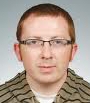 James SeymourAge 33 Date of Birth Dec 5, 1979 Gender Male Living in cork, Ireland Nationality Ireland Current Visa Status : Documents prepared. Desired Industry Education Desired Position Instructor/Teacher/Professor Specialties I am an English Language teacher with experience in teaching 6-18 year olds.
I have a degree in Fine Art and attended the Limerick School of Art and Design from 1999-2003.I have a Tefl Certification as well as a Cert in Art Therapy as well as experience working with special needs.
I am a practicing Artist and have featured in exhibitions in America, South Korea and Ireland. Language AbilitiesEnglish Ability Native level French AbilityBasicGerman, Standard AbilityBasicKorean AbilityBasicJapanese AbilityBasicEducational History Certificate in Art Therapy. Graduation period Jun, 2011 - Jun, 2011 School Crawford College of Art and Design Tefl Certification. 100 hrs TEFL certification.Graduation period: May 2012, Mar, 2005 - Mar, 2005 School TEFL course, I-to-I Limerick city March 2005  Qualifications: Diploma in Fine Arts, Bachelor of Arts Degree in Fine Art. Graduation period Sep, 1999 - Jun, 2003 (3 years 9 months) School Limerick School of Art and Design, Limerick city Work History in Educational field Position Title English Language Teacher Employment period Feb, 2007 - Jun, 2008 (1 year 4 months) Company BaekJae Hag won Country South Korea Industry Education Position Type Instructor/Teacher/Professor Position Description Worked as an English Language Teacher for students from the ages of 6-14.
Prepared class plans daily and used my own books as part of class work.
Partook in Academy trips and events.
Helped with promotional and advertising work in relation to the academy. Position Title English Language Teacher Employment period Oct, 2006 - Jan, 2007 (3 months) Company Chongprain Wittya High school Country Thailand Industry Education Position Type Instructor/Teacher/Professor Position Description Worked as an English language teacher for students from the ages of 11-18.
Taught classes of up to 35 students sticking to the required curriculum.
Partook in school events and activities with the students and teachers.
Corrected student work and graded students on a monthly basis.
Created monthly exams in order to grade and judge student application and improvement.Personal InformationInterests Hobbies and interests

I have a passion for the Arts. I have a particular interest in film, literature and of course fine art. I attend exhibits on a regular basis and have been to the Van Gogh, Rodin and Klimt shows in Korea. In my free time I create my own artworks and participate in exhibits on a regular basis. My most recent exhibits were at the APW gallery in New York City, Gallery Jay in Insadong Seoul in South Korea plus an exhibition with the Jeonju Foreign artist’s coalition.
I have a strong interest in traveling and in 2006 I lived and worked in New Zealand, Australia, Thailand as well as visiting Fiji, America and Singapore.
I enjoy playing soccer and played for four years with my local soccer team Curraghalla united with whom I won the North Cork soccer league.
I cycle on a regular basis and also enjoy cardio and weight training.
I have officiated and helped present two English Language competitions during my time here in South Korea one of which was recorded at KBS Mokpo.Awards Fetac Certificate in the Appreciation of Art and Design.
Degree and Diploma in Fine Art.
Certificate in Art Therapy.
Certificate for work done as a helper at the special needs summer camp in Fermoy 2002. To whom it may concern,I would appreciate if you would take the time to review my curriculum vitae.As you will note from my enclosed CV, I have acquired a varied range of skills and a number of years of teaching ability and experience, reflecting that I am a quick learner and always willing to perform to the best of my abilities.  I am an excellent communicator combined with being a hard-working, diligent and honest individual.  I would be very grateful if you would consider me for a position with your organisation and am available for interview at your convenience.I look forward to hearing from you.Yours sincerely,______________James Guinnevan Seymour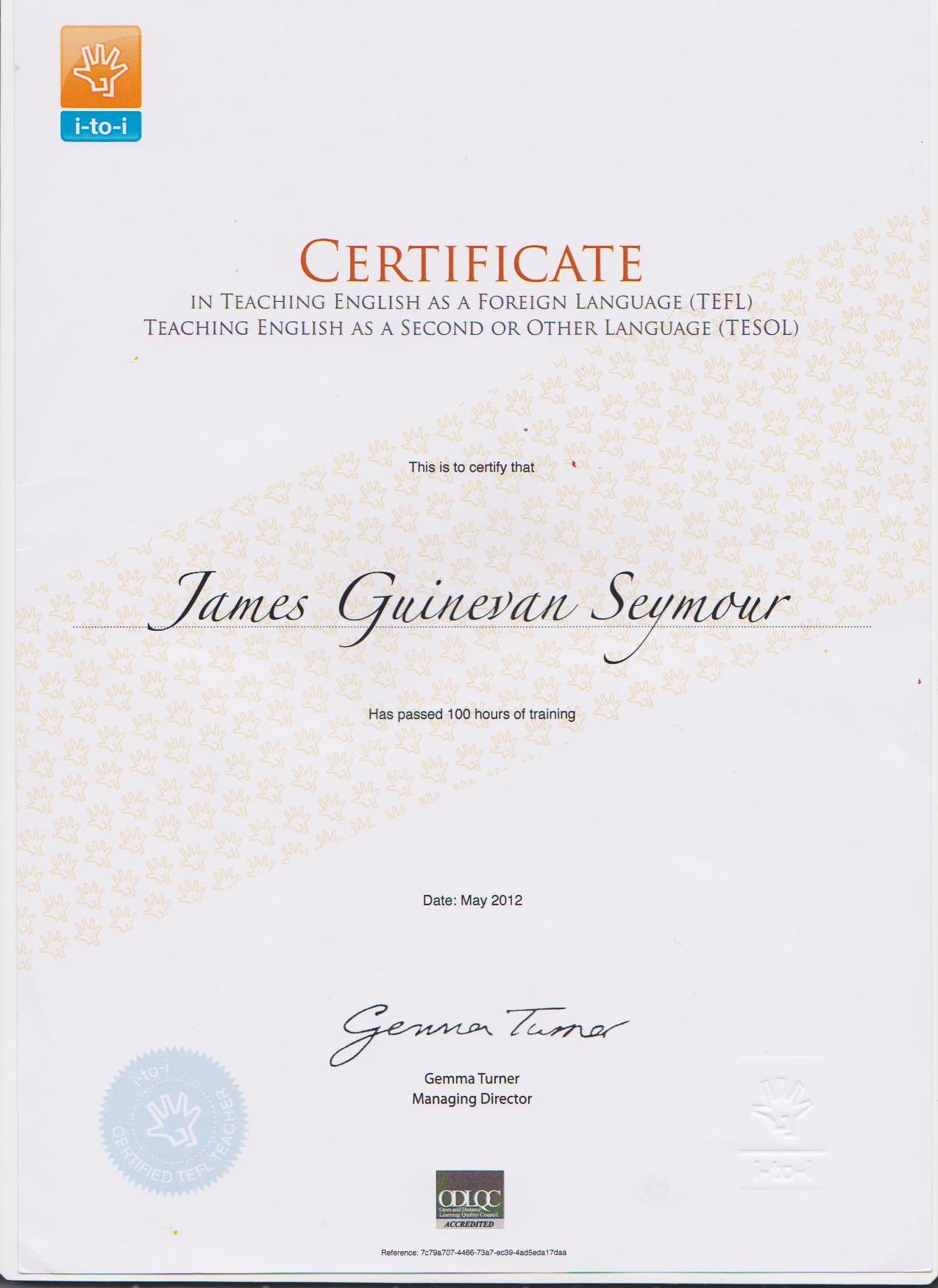 